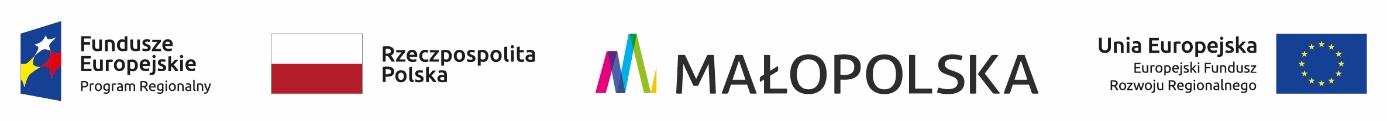 Załącznik nr 5 do SIWZ.......................................................                    (Wykonawca)           dotyczy złożonej przeze mnie oferty w postępowaniu o udzielenie zamówienia publicznego nr  SZP/DFS.03.2020 na: „Modernizację laboratorium badawczego MPEC Nowy Sącz” prowadzonym w trybie przetargu nieograniczonego.OŚWIADCZENIE WYKONAWCYna podstawie art. 25a ust. 1 ustawy z dnia 29 stycznia 2004 r. Prawo zamówień publicznychdotyczące PRZESŁANEK WYKLUCZENIA Z POSTĘPOWANIAOŚWIADCZENIA DOTYCZĄCE WYKONAWCY:Oświadczam, że nie podlegam wykluczeniu z postępowania na podstawie art. 24 ust. 1 pkt 12-23 ustawy Pzp.Oświadczam, że nie podlegam wykluczeniu z postępowania na podstawie art. 24 ust. 5 pkt 1 ustawy Pzp..........................................                        	                      ........................................................           Miejscowość i data                                     	                         Podpisy i pieczęć upoważnionych                                                                                                                    przedstawicieli WykonawcyOświadczam, że zachodzą* w stosunku do mnie podstawy wykluczenia z postępowania na podstawie art. …………. ustawy Pzp (podać mającą zastosowanie podstawę wykluczenia spośród wymienionych 
w art. 24 ust. 1 pkt 13-14, 16-20 lub art. 24 ust.5 ustawy Pzp). Jednocześnie oświadczam, że 
w związku z ww. okolicznością, na podstawie art. 24 ust. 8 ustawy Pzp podjąłem następujące środki naprawcze: ………………………………………………………………………………………………………………………………………..…………………………………………………………………………………………..…………………...........……………………………………………………………………………………………………………………………………………………………………………………………….........................................                        	                      ........................................................           Miejscowość i data                                     	                        Podpisy i pieczęć upoważnionych                                                                                                                    przedstawicieli Wykonawcy*wypełnić tylko jeśli występują takie podstawy. W przeciwnym wypadku przekreślić lub zostawić nie wypełnione.OŚWIADCZENIE DOTYCZĄCE PODMIOTU, NA KTÓREGO ZASOBY POWOŁUJE SIĘ WYKONAWCA:Oświadczam, że w stosunku do następującego/ych podmiotu/tów, na którego/ych zasoby powołuję się w niniejszym postępowaniu, tj.**: …………………………………………………………… (podać pełną nazwę/firmę, adres, a także w zależności od podmiotu: NIP/PESEL, KRS/CEiDG) nie zachodzą podstawy wykluczenia z postępowania o udzielenie zamówienia..........................................                        	                      ........................................................           Miejscowość i data                                     	                        Podpisy i pieczęć upoważnionych                                                                                                                  przedstawicieli WykonawcyOŚWIADCZENIE DOTYCZĄCE PODWYKONAWCY NIEBĘDĄCEGO PODMIOTEM, NA KTÓREGO ZASOBY POWOŁUJE SIĘ WYKONAWCA:Oświadczam, że w stosunku do następującego/ych podmiotu/tów, będącego/ych podwykonawcą/ami***: ……………………………………………………………………..….…… (podać pełną nazwę/firmę, adres, a także w zależności od podmiotu: NIP/PESEL, KRS/CEiDG), nie zachodzą podstawy wykluczenia z postępowania o udzielenie zamówienia..........................................                        	                      ........................................................           Miejscowość i data                                     	                       Podpisy i pieczęć upoważnionych                                                                                                                 przedstawicieli WykonawcyOŚWIADCZENIE DOTYCZĄCE PODANYCH INFORMACJI:Oświadczam, że wszystkie informacje podane w powyższych oświadczeniach są aktualne 
i zgodne z prawdą oraz zostały przedstawione z pełną świadomością konsekwencji wprowadzenia zamawiającego w błąd przy przedstawianiu informacji..........................................                        	                      ........................................................           Miejscowość i data                                     	                         Podpisy i pieczęć upoważnionych                                                                                                                    przedstawicieli Wykonawcy** jeśli nie dotyczy, należy wpisać nie dotyczy*** jeśli nie dotyczy, należy wpisać nie dotyczy